Obec - Obecný úrad Malý Lapáš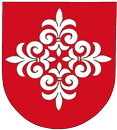 	Hlavná ulica 87/4951 04 Malý LapášŽiadosť o vydanie rozhodnutia  na kolaudáciu vodnej stavbyŽiadateľ (stavebník)Tit.  meno, priezvisko  : . . . . . . . . . . . . . . . . . . . . . . . . . . . . . . . . . . . . . . . . . . . . . . . . . . . . . . . . . . . . . . . . . Adresa žiadateľa :  . . . . . . . . . . . . . . . . . . . . . . . . . . . . . . . . . . . . . . . . . . . . . . . . . . . . . . . . . . . . . . . . . . . . Kontakt (tel., mail) : . . . . . . . . . . . . . . . . . . . . . . . . . . . . . . . . . . . . . . . . . . . . . . . . . . . . . . . . . . . . . . . . . . . Žiadam o vydanie kolaudačného rozhodnutia na užívanie vodnej stavby – studne (kopaná – vŕtaná) v zmysle zákona č. 364/2004 Z.z. o vodách a o zmene zákona SNR č. 372/1990 Zb. o priestupkoch v znení neskorších predpisov (vodný zákon).Miesto stavbyAdresa umiestnenia stavby: . . . . . . . . . . . . . . . . . . . . . . . . . . . . . . . . . . . . . . . . . . . . . . . . . . . . . . . . . . . .  na pozemku č. parcely :  . . . . . . . . . . .  v katastrálnom území : . . . . . . . . . .Povolenie vodnej stavby:Vydané pod číslom : . . . . . . . . . . . . . . . . . . . . . . . . . . . . . . . . . . . . . .  dňa : . . . . . . . . . . . . . . . . . . . . . . .Dodávateľ stavby:  . . . . . . . . . . . . . . . . . . . . . . . . . . . . . . . . . . . . . . . . . . . . . . . . . . . . . . . . . . . . . . . . . . .  Údaje o stavbe:Hĺbka studne:  . . . . . . . ., výdatnosť studne : . . . . . . . . . . . . výška ustálenej hladiny: . . . . . . . . . . . Prílohy k žiadosti:Projekt skutočného vyhotovenia stavby s vyznačenými zmenamiOsvedčenie o akosti a kompletnosti výrobku (čerpadla) a revízna správa elektro o napojení čerpadlaCertifikáty preukázania stavebných materiálovRozbor  vody vyhotovený RUVZ v rozsahu : absorbancia, amónne ióny, CHSK manganistanom, dusitany, dusičnany, farba, elektrolytická vodivosť, pH.Doklad o zaplatení správneho poplatku vo výške 20 € (pol. č. 62a písm. d) bod 3 zák. č. 145/1995 Z.z. o správnych poplatkoch).. . . . . . . . . . . . . . . . .  . .Podpis žiadateľa